Contact Clerk on 01793 740744 or clerk@chiseldon-pc.gov.uk			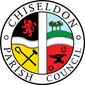 Extraordinary Full Council meeting & Finance, Policies and Staff Committeemeeting at Butts Road Chapel, Thursday  28th June 2018 at 7.30pmAGENDA                                              Signed by Clerk: C. Wilkinson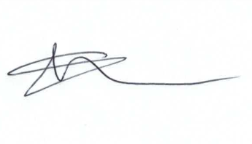 Additional Information:Vote on new Finance  Committee ChairVote on new Finance Committee Vice Chair      3. Attendances and apologies for absence    4. Declarations of interest    5. Public recess    6. Approval of minutes      (From 26th April 2018)     Matters arising not on the agenda     Action points FINANCEAPPROVE AUDIT FIGURES FOR 2017/2018 FOR ANNUAL REVIEW – See documentationREVIEW ACCOUNTS8. Review Accounts for April and May 2018 and vote on approval. – See documentationJune to date figures to be provided for information.VOTE ON EXPENDITURE9.Discussion & vote on joining WALC again. Current annual cost is £988.00 a yearSee documentation for what is included in the cover10.  Discussion & possible vote on upgrading emails to be more secure for GDPR purposes – all Cllrs to receive “Chiseldon-pc” email address.11. Discussion & vote on B&Q voucher donation to probation service for their work in the parish.12. EGPA APPROVED EXPENDITURE:RECOMMEND APPROVING BIOS FOR ANOTHER YEAR. FINANCE TO APPROVEREPLACEMENT LID FOR BIN OPPOSITE OAKLEYS TREES AT CRESCENT TO BE CUT BACK AT GROUND HEIGHT. £350. Plus VAT from AllbuildJET WASHING OF PAVEMENTS NEEDED. £80.00 equipment hire and £264 labour costs from Allbuild.2 NEW FIRE DOORS AT REC HALL. iDec quote of £267.20 accepted. Need further cost for painting the doors.  Finance to approve new doors. REPAIR PIR LIGHTING AT REC HALL £48.59 plus VAT from KT Electrical. POLICIES & LEASES13. Review Hiscox policy renewal for Washpool insurance £379.85.  (exact same cost as 2017)14. NEW GRASS CUTTING CONTRACT FOR CVPA, REC FIELD AND CEMETERIES. EGPA committee voted for Envisage to be awarded the contract for 1 year trial period.  FINANCE TO APPROVE.STAFF & HR15.  Clerks proposed 2% salary review. In line with SAC recommendations. - See documentation16. Start discussion on managing Clerks workload – various options available – increase Clerks hours, employ an office admin assistant.17. Any other business.(Note, items in AOB cannot have a vote)Next meeting:  Thursday 23rd August 2018 in the Old Chapel, Butts Road at 7.30pm 